7.1.6 RAIN WATER HARVESTING STRUCTURES AND UTILIZATION IN THE CAMPUS (1)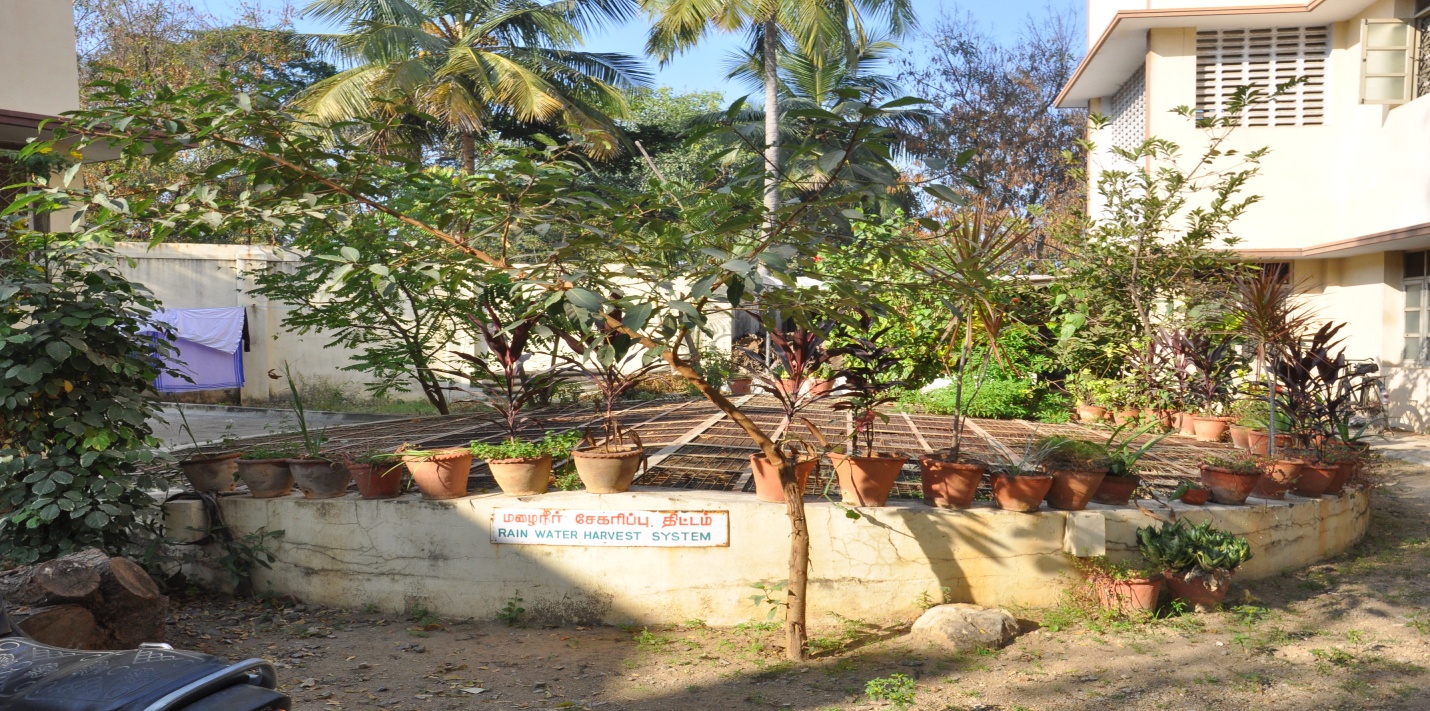 Rain Water Harvesting Tank near Amalagam Hostel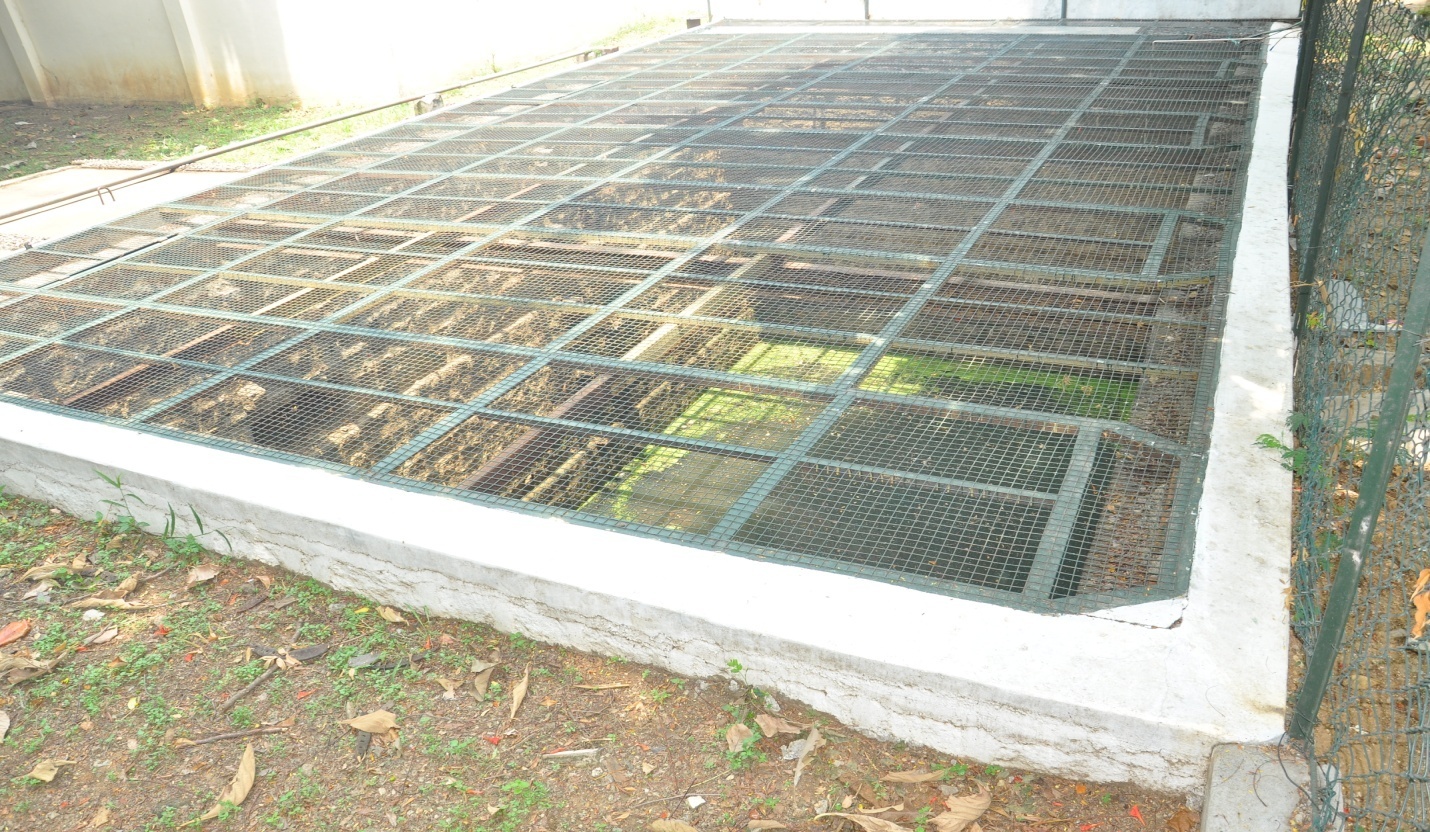 Rain Water Harvesting Tank near DBIS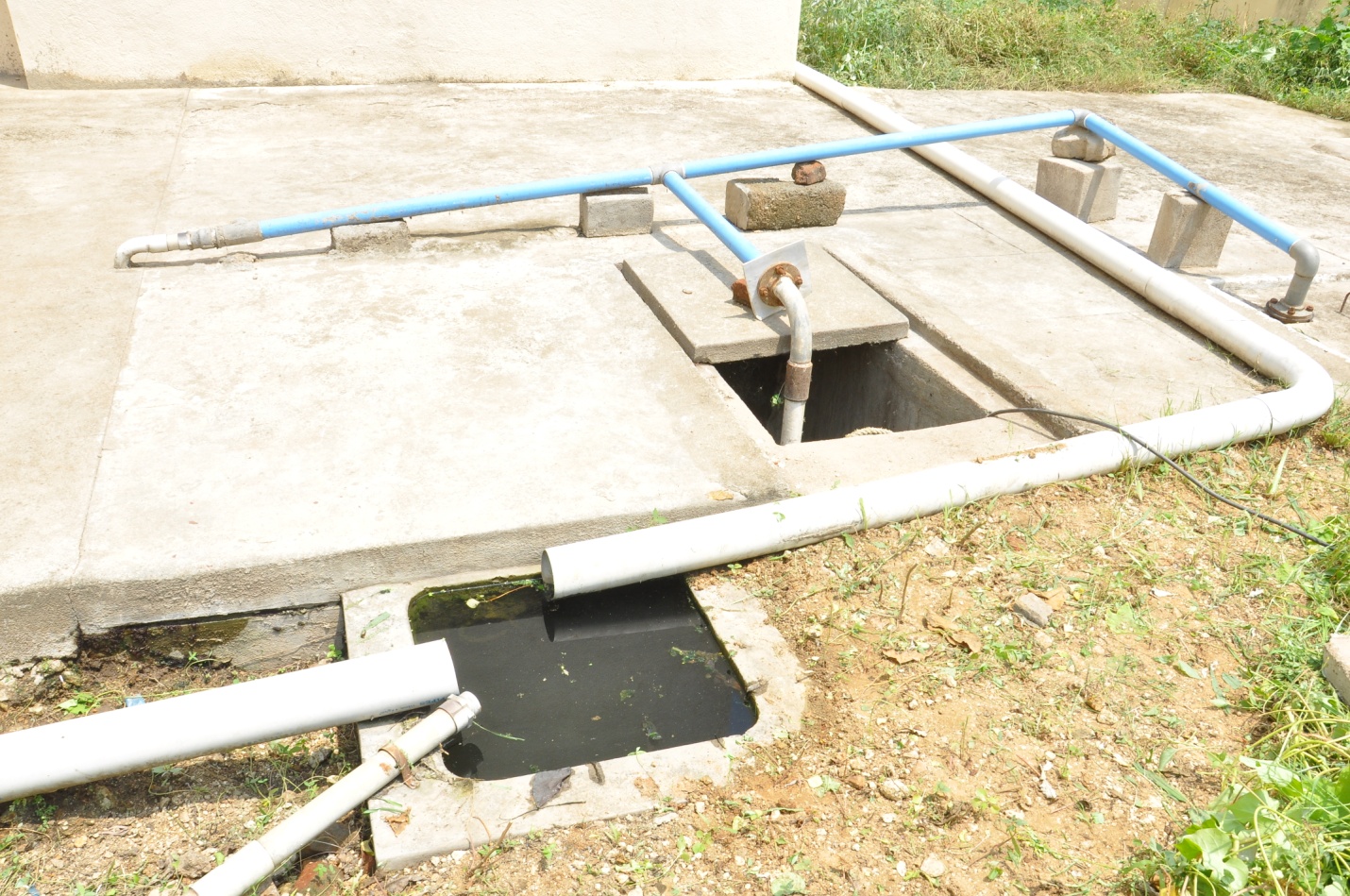 Rain Water Harvesting Tank near John Med Block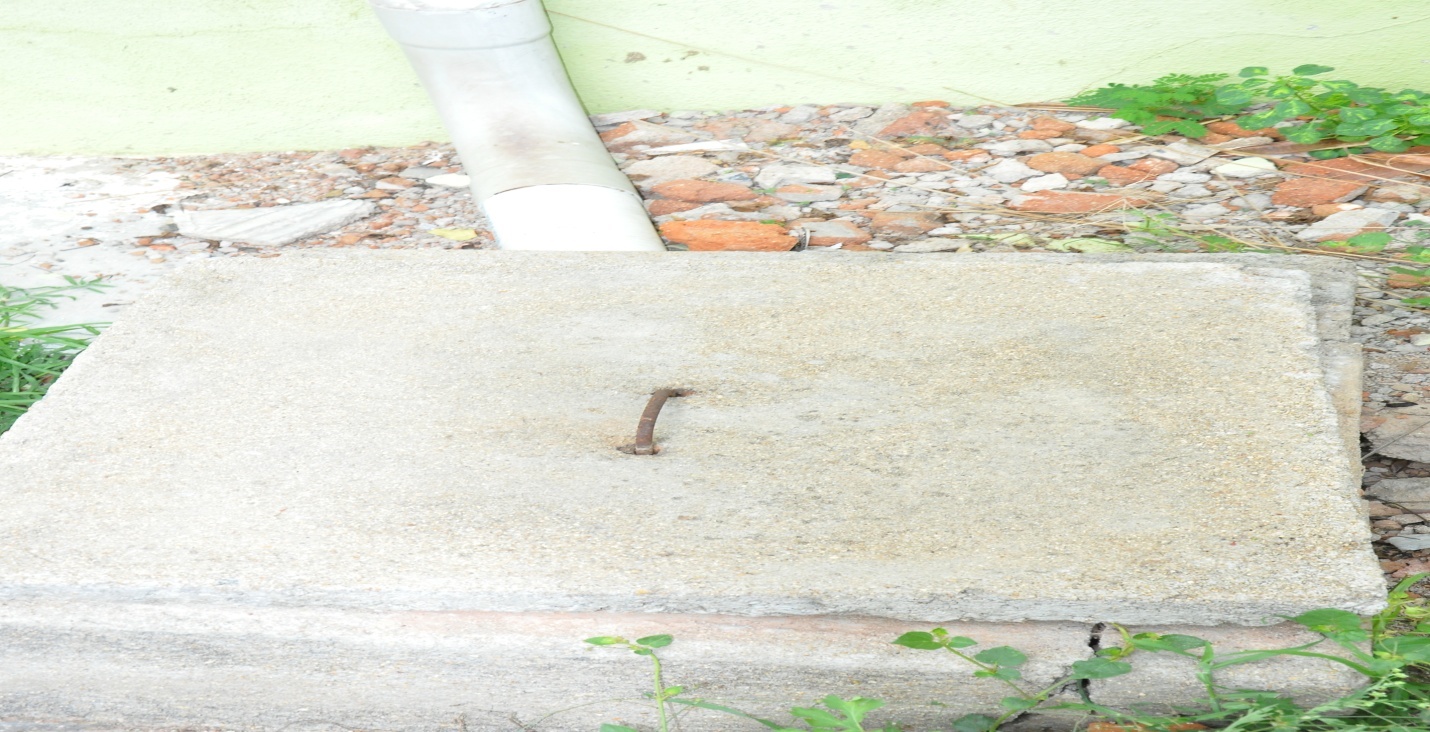 Rain Water Harvesting Tank near Silver Jubilee Block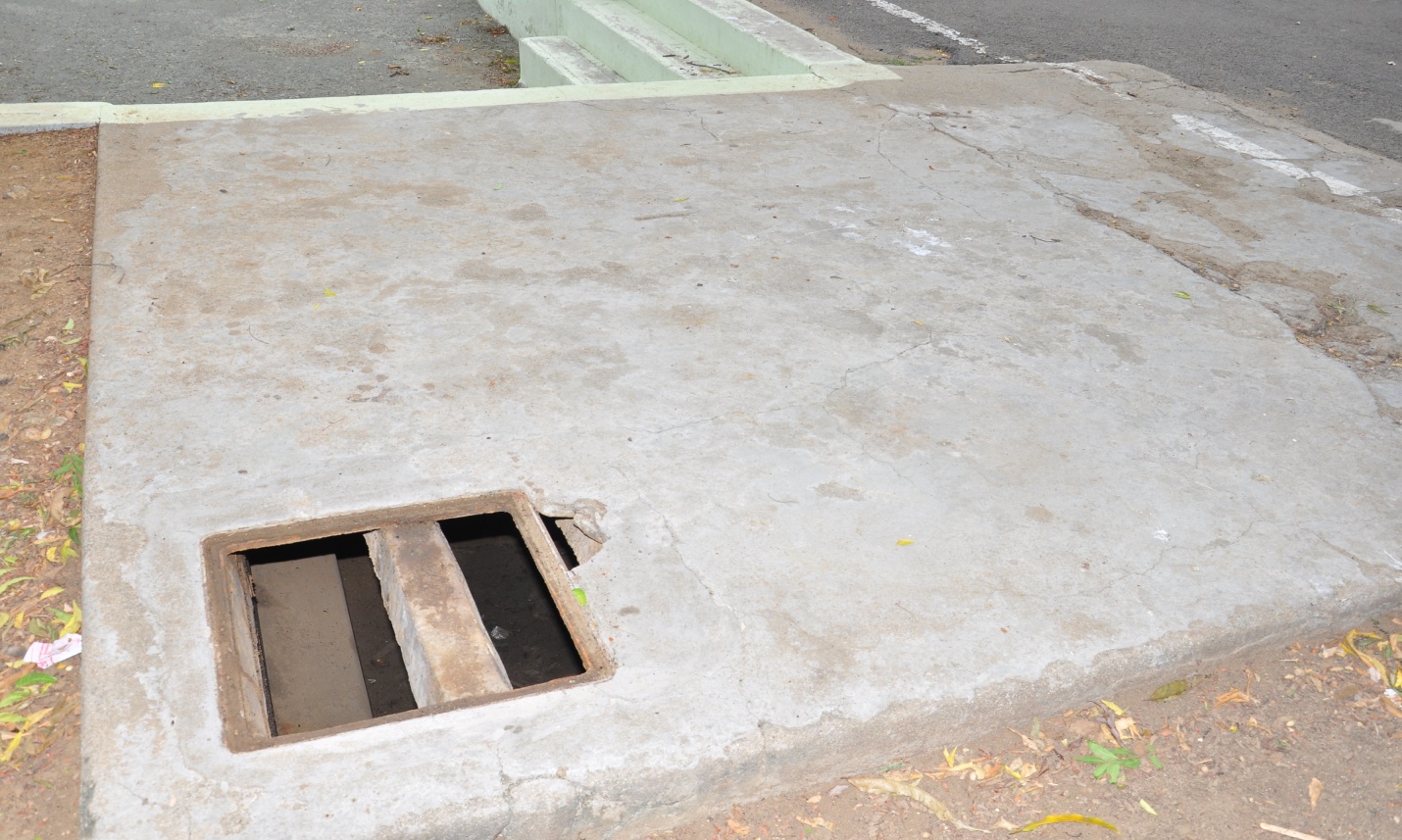 Rain Water Harvesting Tank near Volley Ball Ground